PENGARUH KUALITAS LAYANAN PURNA JUAL TERHADAP KEPUASAN KONSUMEN PADAPT WENANG PERMAI SENTOSASKRIPSIDiajukan Untuk Memenuhi Salah Satu Syarat Guna Memperoleh Gelar Sarjana Sains Terapan (SST) Pada Program Study Manajemen BisnisOleh ARINI TUMURI NIM : 14 053 106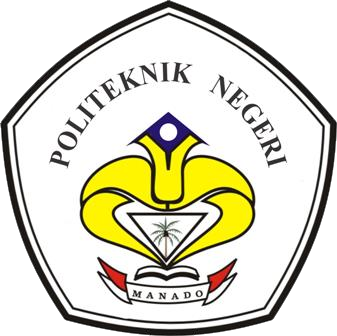 POLITEKNIK NEGERI MANADO JURUSAN ADMINISTRASI BISNIS PROGRAM STUDI MANAJEMEN BISNIS2018DAFTAR ISIHALAMAN JUDUL........................................................................................        i ABSTRAK................................................................................... ....................       ii MOTTO................................................................................... ........................      iv LEMBAR PERSETUJUAN PEMBIMBING................................. .................       v LEMBAR PERSETUJUAN DAN PENGESAHAN .......................................      vi LEMBAR KEASLIAN SKRIPSI................................. ...................................     vii BIOGRAFI................................................................................... ....................    viii KATA PENGANTAR ................................. ...................................................      ix DAFTAR ISI................................. ...................................................................     xii DAFTAR TABEL................................. ...........................................................    xiv DAFTAR GAMBAR................................. ......................................................    xvi DAFTAR LAMPIRAN................................. ...................................................    xviBAB I        PENDAHULUAN........................................................................       1BAB II      KERANGKA PEMIKIRAN TEORITIS .................................       92.1  Landasan Teori Kualitas Layanan Purna Jual .......................       92.2  Konsep Kepuasan Konsumen.................................................     142.3  Hubungan Antar Variabel  ....................................................     192.4  Tinjauan Pustaka ....................................................................     202.5  Kerangka Berpikir .................................................................     212.6  Hipotesis ................................................................................     22BAB III    METODOLOGI PENELITIAN ................................................     233.1  Tempat dan Waktu Penelitian ................................................     233.2  Jenis  Penelitian dan Metode Penelitian .................................     233.2.1  Jenis Penelitian ............................................................     233.2.2  Metode Penelitian ........................................................     233.3  Jenis Data dan Metode Pengumpulan Data ............................     243.3.1  Jenis Data ....................................................................     243.3.2  Metode Pengumpulan Data .........................................     253.4  Populasi dan Sampel ..............................................................     263.5  Definisi Oprasional Variabel  dan Indikator Penelitian .........     273.5.1  Definisi Operasional Variabel ....................................     27 a.  Definisi Oprasional Kualitas Layanan Purna Jual .     27 b.  Definisi Oprasional Kepuasan Konsumen .............     283.5.2   Pengukuran Variabel ...................................................     293.6   Metode Analisis .......................................................................     303.6.1  Analisis Statistik Deskriptif ........................................     303.6.2  Total Skor....................................................................     313.6.3  Pengukuran Validitas dan Reliabilitas ........................     313.6.4  Analisis Korelasi .........................................................     333.6.5  Analisis Regresi Linear Sederhana .............................     343.6.6  Pengujian Hipotesis.....................................................     354.2.3  Total Skor Kualitas Layanan Purna JualDan Kepuasan Konsumen ...............................................     644.3  Pembahasan ............................................................................     754.4  Implementasi ..........................................................................     79DAFTAR PUSTAKA LAMPIRANBAB 1PENDAHULUAN1.1  Latar BelakangDalam perkembangan zaman yang semakin  modern membuat persaingan antar perusahaan  menjadi  semakin  ketat.Untuk  itu perusahaan  harus  memiliki sumber daya manusia yang berkualitas sehingga mampu bersaing dengan perusahaan lain atau mempertahankan kualitas perusahaan. Perusahaan yang ingin berkembang dan mampu bertahan harus dapat memberikan produk baik barang maupun jasa yang bermutu lebih baik dengan harga bersaing, penyerahan lebih cepat,  dan  pelayanan  yang  lebih  baik  dari  pada  pesaing.  Untuk  memenuhi kepuasan konsumen pada industri jasa, kualitas pelayanan penting dikelola perusahaan dengan baik.Perusahaan membutuhkan sumber daya yang berkualitas untuk menangani suatu tugas/pekerjaan dengan penuh tanggung jawab sehingga dapat mendukung tercapainya keberhasilan suatu organisasi/perusahaan.Menurut Fandy kualitas merupakan suatu kondisi dinamis yang berhubungan   dengan   produk   jasa,   manusia,   proses,   dan   lingkungan   yang memenuhi atau melebihi harapan. Selanjutnya Menurut Tjiptono (2008) layanan purna jual adalah suatu layanan yang disediakan oleh produsen kepada konsumen setelah konsumen membeli produk dari perusahaan tersebut. Jadi dapat disimpulkan bahwa layanan purna jual adalah suatu kegiatan yang dilaksanakan setelah penyerahan produk kepada konsumen atas pembeliannya, yang berlaku selama konsumen ada ikatan layanan atau hubungan dalam berbagai  kegiatanlayanan.1Untuk itu pelayanan membutuhkan komitmen dan keyakinan dari perusahaan untuk memberikan pelayanan maksimal kepada konsumen. Semuakaryawan  yang berhubungan dengan konsumen, harus menganggap diri mereka sebagai duta dari perusahaan. Beberapa kriteria yang mengikuti dasar penilaian konsumen terhadap Kualitas pelayanan  yaitu: Schiffman dan Kanuk (2008 : 1). Keandalan Merupakan konsistensi kinerja yang berarti bahwa perusahaan menyediakan pelayanan yang benar pada waktu yang tepat, dan jugaberarti perusahaan menjunjung tinggi janjinya.2. Responsif Merupakan kesediaan dan kesiapan karyawan untuk memberikan pelayanan. 3. Kompetensi Berarti memiliki kemampuan dan pengetahuan yang dibutuhkan untuk melayani.4. Aksesibilitas Meliputi kemudahan untuk dihubungi. 5. Kesopanan : Meliputi rasa hormat, sopan, dan keramahan karyawan.      6. Komunikasi Berarti membiarkan konsumen mendapat informasi yang dibutuhkan dan bersedia mendengarkan konsumen. 7. Kredibilitas : Meliputi kepercayaan, keyakinan, dan kejujuran. 8. Keamanan yaitu aman dari bahaya, risiko, atau kerugian. 9. Empati yaitu berusaha untuk mengerti kebutuhan dan keinginan konsumen. 10. Fisik : Meliputi  fasilitas,  penampilan karyawan,  dan  peralatan  yang digunakan  untuk melayani konsumen.Kepuasan konsumen merupakan hal yang sangat penting dalam sebuah perusahaan. Menurut Aritonang (2010: 2)Respon dari konsumen terhadap ketidaksesuaian  yang dirasakan  antara harapan  sebelumnya dan kinerja aktual produk  yang  dirasakan.  Selanjutnya  Menurut  Tjiptono  (  2010:24)Kepuasanpelanggan adalah tingkat perasaan seseorang setelah membandingkan kinerja atauoutcame yang dirasakan dengan harapan-harapan terhadap suatu produk.Menurut Parasuraman, Zeithaml dan Berry (2001:133), hubungan pelanggan dengan perusahaan diperkuat ketika konsumen mendapatkan hasil yang memadai tentang Kualitas layanan dan menjadi lemah ketika konsumen mendapatkan hasil negatif tentang kualitas layanan. Kualitas layanan akan mengarah pada naiknya kecenderungan untuk melakukan pembelian.Sejalan dengan ini Menurut Fornell et al. dalam Sheu and Mei, (2005) kepuasan dan kualitas pelayan berkaitan erat dengan pangsa pasar. Kualitas pelayanan dan kepuasan pelanggan adalah konsep yang sangat penting bahwa perusahaan harus memahami jika mereka ingin tetap kompetitif dan tumbuh. Dalam lingkungan yang  kompetitif  saat  ini  memberikan  layanan  berkualitas  tinggi  adalah  kunci untuk keunggulan kompetitif yang berkelanjutan. Kepuasan pelanggan memang memiliki efek positif pada profitabilitas organisasi. Kepuasan pelanggan membentuk dasar dari setiap bisnis yang sukses sebagai kepuasan pelanggan mengarah  untuk  mengulang  pembelian,  loyalitas  merek,  dan  kata  positif  dari mulut ke mulut Biljana dan Yusuf (2011:232).PT Wenang Permai Sentosa adalah salah satu perusahaan Property yang ada di Manado yang berlokasi di Jl. MR. A.A Maramis, Kairagi/Kayuwatu II Manado. PT Wenang Permai Sentosa ini merupakan salah satu anak perusahaan Property yang sedang berkembang di jakarta yaitu AKR Land Group.PT AKR Land Development, melalui anak perusahaannya PT Wenang Permai Sentosa (WPS), berkomitmen tinggi untuk mendirikan property terbaiknya guna untukmembangun Sulawesi Utara khususnya Manado. Melalui Grand Kawanua International City, sebuah kota mandiri bertaraf internasional pertama dan terlengkap di Manado, AKR memberikan kontribusi besar bagi masyarakat Manado, tidak hanya dalam pemilikan hunian modern dan nyaman, namun juga jaminan berinvestasi yang aman dan terus berkembang. AKR Grand Kawanua International City (AKR GKIC) merupakan kota satelit paling mewah dan megah di Manado, Sulawesi Utara. GKIC ditujukan untuk memanjakan penghuninya dengan  kehidupan  premium  residences.  GKIC  memiliki  beberapa  Jenis  unit seperti Bukit Kawanua Golf Residence (BKGR) New Royal Kawanua (NRK), Casa De Viola (CDV), dan Ruko Grand Boulevard Office Park (GBOP).Berdasarkan pengamatan yang dilakukan peneliti ada beberapa permasalahan  yang terjadi menyangkut layanan purna jual seperti : Komplain konsumen terhadap kualitas layanan dimana terdapat kebocoran pada atap di beberapa bagian menjadi komplain yang dilaporkan oleh konsumen kepada pihak pengelolah  dan  kemudian  ditindaklanjuti  dengan  mengirimkan  IOM  (Internal office memo) ke pihak project. Dan masih ada keterlambatan dalam menangani perbaikan dari pihak project dan juga para kontraktor sehingga ada konsumen yang marah-marah di kantor pengelolah akibat dari lambatnya waktu perbaikan yang mestinya diselesaikan pada hari ke 2 setelah komplain masuk tapi tidak di perbaiki selama kurang lebih 1 bulan sehingga konsumen kembali mengajukan komplain  kepihak  pengelolah.  Dan  aliran  air  yang  kotor  pada  musim  hujan ataupun   panas.   Dan   juga   masih   ada   penghuni   yang   membuang   sampahsembarangan di area perumahan. Keamanan diarea perumahan belum sepenuhnya terjaga hal tersebut dikarenakan masih ada kabel listrik yang hilang..Untuk itu kepuasan konsumen merupakan hal yang sangat penting bagi PT Wenang Permai Sentosa sehingga harus terus diperhatikan untuk menjaga dan mempertahankan komitmen dengan konsumen, serta ketepatan waktu dari perusahaan dalam menanggapi keluhan yang diberikan konsumen sesuai dengan kualitas dari  fasilitas yang ditawarkan. Oleh karena itu pihak perusahaan dapat melakukan inspeksi langsung ke konsumen untuk mengetahui masalah apa saja yang dapat berpotensi menjadi komplain dikemudian hari. Sehingga dapat mengurangi   komplain-komplain   yang   sering   menjadi   keluhan   konsumen, danpihak perusahaan harus lebih meningkatkan lagi kualitas layanan yang ada agar konsumen  yang ada di PT Wenang permai sentosa merasa puas  dengan layanan yang diberikan oleh pihak perusahaan.Untuk itu berdasarkan latar belakang diatas, maka penulis tertarik untuk mengangkat judul ” Pengaruh Kualitas Layanan Purna Jual Terhadap Kepuasan Konsumen pada PT Wenang Permai Sentosa”1.2  Identifikasi MasalahBerdasarkan pada latar belakang tesebut diatas, penelitian ini perlu adanya identifkasi permasalahan-permasalahan yang ada pada lokasi penelitian dari hasil observasi  awal.  Adapun  identifikasi  masalah  dalam  penelitian  yaitu  sebagai berikut1. Banyaknya komplain dari konsumen sebagai penghuni perumahan yang masuk di kantor pengelola.2. Respons  yang  lambat     dari  pihak  pengelola  untuk  menindaklanjuti complain  konsumen.3. Air yang kotor pada saat musim hujan4. Kurangnya  pengelolaan  sampah  sehingga  menyebabkan  penumpukan sampah diaera perumahan.5. Sering kehilangan kabel listrik diaera perumahan.6. Keamanan yang kurang terjaga diarea perumahan.1.3  Rumusan MasalahBerdasarkan latar belakang yang ada maka permasalahan dalam penelitian ini adalah :1. Bagaimana Kualitas Layanan Purna Jual  PT Wenang Permai Sentosa?2. Bagaimana Kepuasan Konsumen PT Wenang Permai Sentosa?3. Bagaimana  Pengaruh  Kualitas  Layanan  Purna  Jual  terhadap  KepuasanKonsumen dari PT Wenang Permai Sentosa?1.4  Batasan MasalahDari uraian-uraian yang terdapat dalam latar belakang dan Identifikasi Masalah. Maka peneliti membatasi masalah atau ruang lingkup penelitian hanya pada respon kepuasan konsumen akan layanan purna jual yang diberikan oleh PT Wenang  Permai  Sentosa.  Konsumen  yang  akan  menjadi  responden  dalampenelitian ini adalah penghuni perumahan Bukit Kawanua Golf Residen, New Royal Kawanua, Casa De Viola beserta para pemilik Ruko  Grand Boulevard Office Park di Kawasan Grand Kawanua International City yang merupakan pengguna Layanan Purna Jual yang diberikan oleh PT Wenang Permai Sentosa.1.5       Tujuan Dan Manfaat Penelitian1.5.1    Tujuan PenelitianBerdasarkan masalah diatas, maka penelitian ini mempunyai tujuan untuk mengetahui :1. Untuk  mengetahui  bagaimana  Kualitas  Layanan  Purna  Jual  dari  PT Wenang Permai Sentosa.2. Untuk  mengetahui  bagaimana  Kepuasan  konsumen  dari  PT  WenangPermai Sentosa.3. Untuk  mengetahui  pengaruh  Kualitas  Layanan  Purna  Jual  terhadapKepuasan Konsumen dari PT Wenang Permai Sentosa.1.5.2    Manfaat PenelitianAdapun manfaat dari penelitian ini yaitu sebagai berikut:1. Bagi PenelitiPenelitian ini bermanfaat untuk menambah dan meningkatkan ilmu pengetahuan bagi peneliti, serta mendapat pengalaman dalam memecahkan masalah-masalah ilmiah mengenai Kualitas Layanan Purna Jual, dengan kepuasan konsumen.2. Bagi Pihak AkademisiDapat dijadikan sebagai  bahan acuan pustaka serta referensi yang menjadi bahan pembandingan dalam melakukan penilitian-penelitian selanjutnya juga pengaplikasian ilmu pengetahuan khususnya yang berhubungan dengan Kualitas Layanan Purna Jual terhadap kepuasan konsumen.3. Bagi Pihak PerusahaanDapat digunakan sebagai referensi untuk meningkatkan Kualitas Layanan Purna Jual agar dapat menciptakan keunggulan dan dapat bersaing dengan perusahaan yang lainnya, dan dapat digunakan sebagai acuan untuk meningkatkan kinerja, khususnya dalam memberikan pelayanan kepada konsumen pada PT. Wenang Permai Sentosa,  karena dengan ini dapat memberikan informasi dan kontribusi serta dapat dijadikan sebagai bahan pertimbangan dalam mengatasi masalah yang berhububungan dengan Kualitas Layanan Purna Jual terhadap Kepuasan Konsumen pada PT. Wenang Permai Sentosa.1.1Latar Belakang .......................................................................11.2Identifikasi Masalah ...............................................................51.3Rumusan Masalah ..................................................................61.4Batasan Masalah.....................................................................61.5Tujuan dan Manfaat ...............................................................7BAB IVHASIL DAN PEMBAHASAN......................................................374.1  Gambaran Umum Perusahaan ................................................374.1.1  Sejarah Singkat Perusahaan ........................................374.1.2Visi Misi Perusahaan...................................................444.1.3Sumber Daya Perusahaan............................................444.1.4Struktur Organisasi Perusahaan ..................................464.1.5Uraian Kerja (Job Description) ..................................474.2  Hasil Analisis .........................................................................584.2.1  Deskripsi Responden....................................................584.2.2  Hasil Analisis Deskriptif Statistik ..................................614.2.4Uji Validitas dan  Uji Reliabilitas ................................664.2.5Hasil Analisis Korelasi dan Regresi.............................704.2.6Analisis Grafik .............................................................724.2.5Pengujian Hipotesis......................................................74BAB  V   PENUTUP ......................................................................................825.1  Kesimpulan ...............................................................................825.2  Saran .........................................................................................83